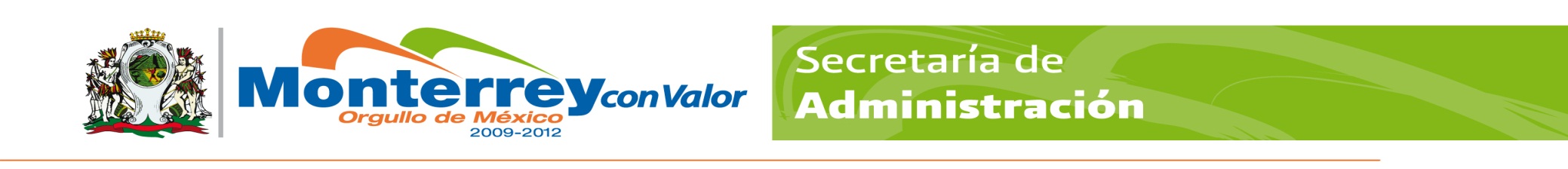 GOBIERNO MUNICIPAL DE MONTERREYSECRETARÍA DE ADMINISTRACIÓNDIRECCION DE RECURSOS HUMANOSPERFIL Y DESCRIPCIÓN DEL PUESTOGOBIERNO MUNICIPAL DE MONTERREYSECRETARÍA DE ADMINISTRACIÓNDIRECCION DE RECURSOS HUMANOSPERFIL Y DESCRIPCIÓN DEL PUESTOGOBIERNO MUNICIPAL DE MONTERREYSECRETARÍA DE ADMINISTRACIÓNDIRECCION DE RECURSOS HUMANOSPERFIL Y DESCRIPCIÓN DEL PUESTOGOBIERNO MUNICIPAL DE MONTERREYSECRETARÍA DE ADMINISTRACIÓNDIRECCION DE RECURSOS HUMANOSPERFIL Y DESCRIPCIÓN DEL PUESTOGOBIERNO MUNICIPAL DE MONTERREYSECRETARÍA DE ADMINISTRACIÓNDIRECCION DE RECURSOS HUMANOSPERFIL Y DESCRIPCIÓN DEL PUESTOGOBIERNO MUNICIPAL DE MONTERREYSECRETARÍA DE ADMINISTRACIÓNDIRECCION DE RECURSOS HUMANOSPERFIL Y DESCRIPCIÓN DEL PUESTOGOBIERNO MUNICIPAL DE MONTERREYSECRETARÍA DE ADMINISTRACIÓNDIRECCION DE RECURSOS HUMANOSPERFIL Y DESCRIPCIÓN DEL PUESTOGOBIERNO MUNICIPAL DE MONTERREYSECRETARÍA DE ADMINISTRACIÓNDIRECCION DE RECURSOS HUMANOSPERFIL Y DESCRIPCIÓN DEL PUESTOIdentificación:Identificación:Identificación:Identificación:Identificación:Identificación:Identificación:Identificación:Identificación:Identificación:Identificación:Centro de costos:167-002167-002167-002167-002167-002167-002Fecha:Fecha:31 de Enero de 201931 de Enero de 2019Título del puesto:Encargado de AlmacénEncargado de AlmacénEncargado de AlmacénEncargado de AlmacénEncargado de AlmacénEncargado de AlmacénEncargado de AlmacénEncargado de AlmacénEncargado de AlmacénEncargado de AlmacénPuesto:EncargadoEncargadoEncargadoEncargadoEncargadoEncargadoEncargadoEncargadoEncargadoEncargadoSecretaría:Servicios PúblicosServicios PúblicosServicios PúblicosServicios PúblicosServicios PúblicosServicios PúblicosServicios PúblicosServicios PúblicosServicios PúblicosServicios PúblicosDirección:D. Operativa Zona Centro.D. Operativa Zona Centro.D. Operativa Zona Centro.D. Operativa Zona Centro.D. Operativa Zona Centro.D. Operativa Zona Centro.D. Operativa Zona Centro.D. Operativa Zona Centro.D. Operativa Zona Centro.D. Operativa Zona Centro.Área:Coordinación Administrativa.Coordinación Administrativa.Coordinación Administrativa.Coordinación Administrativa.Coordinación Administrativa.Coordinación Administrativa.Coordinación Administrativa.Coordinación Administrativa.Coordinación Administrativa.Coordinación Administrativa.Organización:Organización:Organización:Organización:Organización:Organización:Organización:Organización:Organización:Organización:Organización:Puesto al que reporta:Puesto al que reporta:Puesto al que reporta:Puesto al que reporta:Coordinador Administrativo y/o Director Operativo de la Zona Centro.Coordinador Administrativo y/o Director Operativo de la Zona Centro.Coordinador Administrativo y/o Director Operativo de la Zona Centro.Coordinador Administrativo y/o Director Operativo de la Zona Centro.Coordinador Administrativo y/o Director Operativo de la Zona Centro.Coordinador Administrativo y/o Director Operativo de la Zona Centro.Coordinador Administrativo y/o Director Operativo de la Zona Centro.Puestos que le reportan:Puestos que le reportan:Puestos que le reportan:Puestos que le reportan:AlmacenistaAlmacenistaAlmacenistaAlmacenistaAlmacenistaAlmacenistaAlmacenistaObjetivo del puesto:Objetivo del puesto:Objetivo del puesto:Objetivo del puesto:Objetivo del puesto:Objetivo del puesto:Objetivo del puesto:Objetivo del puesto:Objetivo del puesto:Objetivo del puesto:Objetivo del puesto:Llevar un eficiente control de entradas y salidas del material, herramientas y suministros del almacén, llevar la administración del sistema  y mantener un adecuado control de los inventarios para lograr un óptimo funcionamiento en la operatividad de la dirección.Llevar un eficiente control de entradas y salidas del material, herramientas y suministros del almacén, llevar la administración del sistema  y mantener un adecuado control de los inventarios para lograr un óptimo funcionamiento en la operatividad de la dirección.Llevar un eficiente control de entradas y salidas del material, herramientas y suministros del almacén, llevar la administración del sistema  y mantener un adecuado control de los inventarios para lograr un óptimo funcionamiento en la operatividad de la dirección.Llevar un eficiente control de entradas y salidas del material, herramientas y suministros del almacén, llevar la administración del sistema  y mantener un adecuado control de los inventarios para lograr un óptimo funcionamiento en la operatividad de la dirección.Llevar un eficiente control de entradas y salidas del material, herramientas y suministros del almacén, llevar la administración del sistema  y mantener un adecuado control de los inventarios para lograr un óptimo funcionamiento en la operatividad de la dirección.Llevar un eficiente control de entradas y salidas del material, herramientas y suministros del almacén, llevar la administración del sistema  y mantener un adecuado control de los inventarios para lograr un óptimo funcionamiento en la operatividad de la dirección.Llevar un eficiente control de entradas y salidas del material, herramientas y suministros del almacén, llevar la administración del sistema  y mantener un adecuado control de los inventarios para lograr un óptimo funcionamiento en la operatividad de la dirección.Llevar un eficiente control de entradas y salidas del material, herramientas y suministros del almacén, llevar la administración del sistema  y mantener un adecuado control de los inventarios para lograr un óptimo funcionamiento en la operatividad de la dirección.Llevar un eficiente control de entradas y salidas del material, herramientas y suministros del almacén, llevar la administración del sistema  y mantener un adecuado control de los inventarios para lograr un óptimo funcionamiento en la operatividad de la dirección.Llevar un eficiente control de entradas y salidas del material, herramientas y suministros del almacén, llevar la administración del sistema  y mantener un adecuado control de los inventarios para lograr un óptimo funcionamiento en la operatividad de la dirección.Llevar un eficiente control de entradas y salidas del material, herramientas y suministros del almacén, llevar la administración del sistema  y mantener un adecuado control de los inventarios para lograr un óptimo funcionamiento en la operatividad de la dirección.Responsabilidad:Responsabilidad:Responsabilidad:Responsabilidad:Responsabilidad:Responsabilidad:Responsabilidad:Responsabilidad:Responsabilidad:Responsabilidad:Responsabilidad:Tener conocimiento físico del área, así como el control total del flujo de personal en el almacén. Mantener en condiciones óptimas de operación las instalaciones del almacén cuidando los aspectos de seguridad, organización y limpieza. Administración y control de registros.Controlar y garantizar el buen uso de los recursos materiales y herramientas de la Dirección, así como de los bienes patrimoniales asignados. Participar en la elaboración y cumplimiento de manuales, políticas, lineamientos, procedimientos o formatosrelacionados con la función, los servicios, procesos o actividades del departamento.Informar al Coordinador Administrativo sobre las incidencias y/o asuntos relevantes suscitados durante el día.Portar licencia de manejo actualizada tipo chofer.Aplicar la política y objetivos de calidad, cumplir con los lineamientos del reglamento interno de trabajo y aplicación de los procedimientos de acuerdo a su manual.Tener conocimiento físico del área, así como el control total del flujo de personal en el almacén. Mantener en condiciones óptimas de operación las instalaciones del almacén cuidando los aspectos de seguridad, organización y limpieza. Administración y control de registros.Controlar y garantizar el buen uso de los recursos materiales y herramientas de la Dirección, así como de los bienes patrimoniales asignados. Participar en la elaboración y cumplimiento de manuales, políticas, lineamientos, procedimientos o formatosrelacionados con la función, los servicios, procesos o actividades del departamento.Informar al Coordinador Administrativo sobre las incidencias y/o asuntos relevantes suscitados durante el día.Portar licencia de manejo actualizada tipo chofer.Aplicar la política y objetivos de calidad, cumplir con los lineamientos del reglamento interno de trabajo y aplicación de los procedimientos de acuerdo a su manual.Tener conocimiento físico del área, así como el control total del flujo de personal en el almacén. Mantener en condiciones óptimas de operación las instalaciones del almacén cuidando los aspectos de seguridad, organización y limpieza. Administración y control de registros.Controlar y garantizar el buen uso de los recursos materiales y herramientas de la Dirección, así como de los bienes patrimoniales asignados. Participar en la elaboración y cumplimiento de manuales, políticas, lineamientos, procedimientos o formatosrelacionados con la función, los servicios, procesos o actividades del departamento.Informar al Coordinador Administrativo sobre las incidencias y/o asuntos relevantes suscitados durante el día.Portar licencia de manejo actualizada tipo chofer.Aplicar la política y objetivos de calidad, cumplir con los lineamientos del reglamento interno de trabajo y aplicación de los procedimientos de acuerdo a su manual.Tener conocimiento físico del área, así como el control total del flujo de personal en el almacén. Mantener en condiciones óptimas de operación las instalaciones del almacén cuidando los aspectos de seguridad, organización y limpieza. Administración y control de registros.Controlar y garantizar el buen uso de los recursos materiales y herramientas de la Dirección, así como de los bienes patrimoniales asignados. Participar en la elaboración y cumplimiento de manuales, políticas, lineamientos, procedimientos o formatosrelacionados con la función, los servicios, procesos o actividades del departamento.Informar al Coordinador Administrativo sobre las incidencias y/o asuntos relevantes suscitados durante el día.Portar licencia de manejo actualizada tipo chofer.Aplicar la política y objetivos de calidad, cumplir con los lineamientos del reglamento interno de trabajo y aplicación de los procedimientos de acuerdo a su manual.Tener conocimiento físico del área, así como el control total del flujo de personal en el almacén. Mantener en condiciones óptimas de operación las instalaciones del almacén cuidando los aspectos de seguridad, organización y limpieza. Administración y control de registros.Controlar y garantizar el buen uso de los recursos materiales y herramientas de la Dirección, así como de los bienes patrimoniales asignados. Participar en la elaboración y cumplimiento de manuales, políticas, lineamientos, procedimientos o formatosrelacionados con la función, los servicios, procesos o actividades del departamento.Informar al Coordinador Administrativo sobre las incidencias y/o asuntos relevantes suscitados durante el día.Portar licencia de manejo actualizada tipo chofer.Aplicar la política y objetivos de calidad, cumplir con los lineamientos del reglamento interno de trabajo y aplicación de los procedimientos de acuerdo a su manual.Tener conocimiento físico del área, así como el control total del flujo de personal en el almacén. Mantener en condiciones óptimas de operación las instalaciones del almacén cuidando los aspectos de seguridad, organización y limpieza. Administración y control de registros.Controlar y garantizar el buen uso de los recursos materiales y herramientas de la Dirección, así como de los bienes patrimoniales asignados. Participar en la elaboración y cumplimiento de manuales, políticas, lineamientos, procedimientos o formatosrelacionados con la función, los servicios, procesos o actividades del departamento.Informar al Coordinador Administrativo sobre las incidencias y/o asuntos relevantes suscitados durante el día.Portar licencia de manejo actualizada tipo chofer.Aplicar la política y objetivos de calidad, cumplir con los lineamientos del reglamento interno de trabajo y aplicación de los procedimientos de acuerdo a su manual.Tener conocimiento físico del área, así como el control total del flujo de personal en el almacén. Mantener en condiciones óptimas de operación las instalaciones del almacén cuidando los aspectos de seguridad, organización y limpieza. Administración y control de registros.Controlar y garantizar el buen uso de los recursos materiales y herramientas de la Dirección, así como de los bienes patrimoniales asignados. Participar en la elaboración y cumplimiento de manuales, políticas, lineamientos, procedimientos o formatosrelacionados con la función, los servicios, procesos o actividades del departamento.Informar al Coordinador Administrativo sobre las incidencias y/o asuntos relevantes suscitados durante el día.Portar licencia de manejo actualizada tipo chofer.Aplicar la política y objetivos de calidad, cumplir con los lineamientos del reglamento interno de trabajo y aplicación de los procedimientos de acuerdo a su manual.Tener conocimiento físico del área, así como el control total del flujo de personal en el almacén. Mantener en condiciones óptimas de operación las instalaciones del almacén cuidando los aspectos de seguridad, organización y limpieza. Administración y control de registros.Controlar y garantizar el buen uso de los recursos materiales y herramientas de la Dirección, así como de los bienes patrimoniales asignados. Participar en la elaboración y cumplimiento de manuales, políticas, lineamientos, procedimientos o formatosrelacionados con la función, los servicios, procesos o actividades del departamento.Informar al Coordinador Administrativo sobre las incidencias y/o asuntos relevantes suscitados durante el día.Portar licencia de manejo actualizada tipo chofer.Aplicar la política y objetivos de calidad, cumplir con los lineamientos del reglamento interno de trabajo y aplicación de los procedimientos de acuerdo a su manual.Tener conocimiento físico del área, así como el control total del flujo de personal en el almacén. Mantener en condiciones óptimas de operación las instalaciones del almacén cuidando los aspectos de seguridad, organización y limpieza. Administración y control de registros.Controlar y garantizar el buen uso de los recursos materiales y herramientas de la Dirección, así como de los bienes patrimoniales asignados. Participar en la elaboración y cumplimiento de manuales, políticas, lineamientos, procedimientos o formatosrelacionados con la función, los servicios, procesos o actividades del departamento.Informar al Coordinador Administrativo sobre las incidencias y/o asuntos relevantes suscitados durante el día.Portar licencia de manejo actualizada tipo chofer.Aplicar la política y objetivos de calidad, cumplir con los lineamientos del reglamento interno de trabajo y aplicación de los procedimientos de acuerdo a su manual.Tener conocimiento físico del área, así como el control total del flujo de personal en el almacén. Mantener en condiciones óptimas de operación las instalaciones del almacén cuidando los aspectos de seguridad, organización y limpieza. Administración y control de registros.Controlar y garantizar el buen uso de los recursos materiales y herramientas de la Dirección, así como de los bienes patrimoniales asignados. Participar en la elaboración y cumplimiento de manuales, políticas, lineamientos, procedimientos o formatosrelacionados con la función, los servicios, procesos o actividades del departamento.Informar al Coordinador Administrativo sobre las incidencias y/o asuntos relevantes suscitados durante el día.Portar licencia de manejo actualizada tipo chofer.Aplicar la política y objetivos de calidad, cumplir con los lineamientos del reglamento interno de trabajo y aplicación de los procedimientos de acuerdo a su manual.Tener conocimiento físico del área, así como el control total del flujo de personal en el almacén. Mantener en condiciones óptimas de operación las instalaciones del almacén cuidando los aspectos de seguridad, organización y limpieza. Administración y control de registros.Controlar y garantizar el buen uso de los recursos materiales y herramientas de la Dirección, así como de los bienes patrimoniales asignados. Participar en la elaboración y cumplimiento de manuales, políticas, lineamientos, procedimientos o formatosrelacionados con la función, los servicios, procesos o actividades del departamento.Informar al Coordinador Administrativo sobre las incidencias y/o asuntos relevantes suscitados durante el día.Portar licencia de manejo actualizada tipo chofer.Aplicar la política y objetivos de calidad, cumplir con los lineamientos del reglamento interno de trabajo y aplicación de los procedimientos de acuerdo a su manual.Funciones / Desempeño:Funciones / Desempeño:Funciones / Desempeño:Funciones / Desempeño:Funciones / Desempeño:Funciones / Desempeño:Funciones / Desempeño:Funciones / Desempeño:Funciones / Desempeño:Funciones / Desempeño:Funciones / Desempeño:Registro y control de entradas y salidas de material, tanto en el sistema como en el kárdex.Control de inventarios físicos contra información del sistema.Elaborar informe de inventario mensualmente.Supervisar los movimientos de materiales de mayor consumo diariamente.Llevar control de insumos con máximos y mínimos.Controlar y verificar que las entradas y salidas del almacén estén debidamente autorizadas.Autorización de la salida de material de Almacén.Solicita Materiales al Almacén.Registro y control de entradas y salidas de material, tanto en el sistema como en el kárdex.Control de inventarios físicos contra información del sistema.Elaborar informe de inventario mensualmente.Supervisar los movimientos de materiales de mayor consumo diariamente.Llevar control de insumos con máximos y mínimos.Controlar y verificar que las entradas y salidas del almacén estén debidamente autorizadas.Autorización de la salida de material de Almacén.Solicita Materiales al Almacén.Registro y control de entradas y salidas de material, tanto en el sistema como en el kárdex.Control de inventarios físicos contra información del sistema.Elaborar informe de inventario mensualmente.Supervisar los movimientos de materiales de mayor consumo diariamente.Llevar control de insumos con máximos y mínimos.Controlar y verificar que las entradas y salidas del almacén estén debidamente autorizadas.Autorización de la salida de material de Almacén.Solicita Materiales al Almacén.Registro y control de entradas y salidas de material, tanto en el sistema como en el kárdex.Control de inventarios físicos contra información del sistema.Elaborar informe de inventario mensualmente.Supervisar los movimientos de materiales de mayor consumo diariamente.Llevar control de insumos con máximos y mínimos.Controlar y verificar que las entradas y salidas del almacén estén debidamente autorizadas.Autorización de la salida de material de Almacén.Solicita Materiales al Almacén.Registro y control de entradas y salidas de material, tanto en el sistema como en el kárdex.Control de inventarios físicos contra información del sistema.Elaborar informe de inventario mensualmente.Supervisar los movimientos de materiales de mayor consumo diariamente.Llevar control de insumos con máximos y mínimos.Controlar y verificar que las entradas y salidas del almacén estén debidamente autorizadas.Autorización de la salida de material de Almacén.Solicita Materiales al Almacén.Registro y control de entradas y salidas de material, tanto en el sistema como en el kárdex.Control de inventarios físicos contra información del sistema.Elaborar informe de inventario mensualmente.Supervisar los movimientos de materiales de mayor consumo diariamente.Llevar control de insumos con máximos y mínimos.Controlar y verificar que las entradas y salidas del almacén estén debidamente autorizadas.Autorización de la salida de material de Almacén.Solicita Materiales al Almacén.Registro y control de entradas y salidas de material, tanto en el sistema como en el kárdex.Control de inventarios físicos contra información del sistema.Elaborar informe de inventario mensualmente.Supervisar los movimientos de materiales de mayor consumo diariamente.Llevar control de insumos con máximos y mínimos.Controlar y verificar que las entradas y salidas del almacén estén debidamente autorizadas.Autorización de la salida de material de Almacén.Solicita Materiales al Almacén.Registro y control de entradas y salidas de material, tanto en el sistema como en el kárdex.Control de inventarios físicos contra información del sistema.Elaborar informe de inventario mensualmente.Supervisar los movimientos de materiales de mayor consumo diariamente.Llevar control de insumos con máximos y mínimos.Controlar y verificar que las entradas y salidas del almacén estén debidamente autorizadas.Autorización de la salida de material de Almacén.Solicita Materiales al Almacén.Registro y control de entradas y salidas de material, tanto en el sistema como en el kárdex.Control de inventarios físicos contra información del sistema.Elaborar informe de inventario mensualmente.Supervisar los movimientos de materiales de mayor consumo diariamente.Llevar control de insumos con máximos y mínimos.Controlar y verificar que las entradas y salidas del almacén estén debidamente autorizadas.Autorización de la salida de material de Almacén.Solicita Materiales al Almacén.Registro y control de entradas y salidas de material, tanto en el sistema como en el kárdex.Control de inventarios físicos contra información del sistema.Elaborar informe de inventario mensualmente.Supervisar los movimientos de materiales de mayor consumo diariamente.Llevar control de insumos con máximos y mínimos.Controlar y verificar que las entradas y salidas del almacén estén debidamente autorizadas.Autorización de la salida de material de Almacén.Solicita Materiales al Almacén.Registro y control de entradas y salidas de material, tanto en el sistema como en el kárdex.Control de inventarios físicos contra información del sistema.Elaborar informe de inventario mensualmente.Supervisar los movimientos de materiales de mayor consumo diariamente.Llevar control de insumos con máximos y mínimos.Controlar y verificar que las entradas y salidas del almacén estén debidamente autorizadas.Autorización de la salida de material de Almacén.Solicita Materiales al Almacén.Perfil del Puesto:Perfil del Puesto:Perfil del Puesto:Perfil del Puesto:Perfil del Puesto:Perfil del Puesto:Perfil del Puesto:Perfil del Puesto:Perfil del Puesto:Perfil del Puesto:Perfil del Puesto:EspecificaciónEspecificaciónCaracterísticasCaracterísticasCaracterísticasCaracterísticasCaracterísticasCaracterísticasRequerimientoRequerimientoRequerimientoEducaciónEducaciónPreparatoria o Carrera TécnicaPreparatoria o Carrera TécnicaPreparatoria o Carrera TécnicaPreparatoria o Carrera TécnicaPreparatoria o Carrera TécnicaPreparatoria o Carrera TécnicaIndispensableIndispensableIndispensableExperienciaExperiencia6 meses6 meses6 meses6 meses6 meses6 mesesDeseableDeseableDeseableHabilidades: Habilidades: Organización.Organización.Organización.Organización.Organización.Organización.IndispensableIndispensableIndispensableHabilidades: Habilidades: Apego a las Normas. Apego a las Normas. Apego a las Normas. Apego a las Normas. Apego a las Normas. Apego a las Normas. IndispensableIndispensableIndispensableHabilidades: Habilidades: Liderazgo.Liderazgo.Liderazgo.Liderazgo.Liderazgo.Liderazgo.DeseableDeseableDeseableHabilidades: Habilidades: Logro de ObjetivosLogro de ObjetivosLogro de ObjetivosLogro de ObjetivosLogro de ObjetivosLogro de ObjetivosDeseableDeseableDeseableHabilidades: Habilidades: Control de ImpulsoControl de ImpulsoControl de ImpulsoControl de ImpulsoControl de ImpulsoControl de ImpulsoIndispensableIndispensableIndispensableConocimientos:Conocimientos:Manejo de Personal.Manejo de Personal.Manejo de Personal.Manejo de Personal.Manejo de Personal.Manejo de Personal.DeseableDeseableDeseableConocimientos:Conocimientos:La Política y los Objetivos de calidad.La Política y los Objetivos de calidad.La Política y los Objetivos de calidad.La Política y los Objetivos de calidad.La Política y los Objetivos de calidad.La Política y los Objetivos de calidad.IndispensableIndispensableIndispensableConocimientos:Conocimientos:Los manuales que conforman los procedimientos de su área. Los manuales que conforman los procedimientos de su área. Los manuales que conforman los procedimientos de su área. Los manuales que conforman los procedimientos de su área. Los manuales que conforman los procedimientos de su área. Los manuales que conforman los procedimientos de su área. IndispensableIndispensableIndispensableConocimientos:Conocimientos:Reglamento Interior de TrabajoReglamento Interior de TrabajoReglamento Interior de TrabajoReglamento Interior de TrabajoReglamento Interior de TrabajoReglamento Interior de TrabajoIndispensableIndispensableIndispensableConocimientos:Conocimientos:Normas de Seguridad y Protección.Normas de Seguridad y Protección.Normas de Seguridad y Protección.Normas de Seguridad y Protección.Normas de Seguridad y Protección.Normas de Seguridad y Protección.IndispensableIndispensableIndispensableConocimientos:Conocimientos:Conocimiento del uso de la maquinaria y equipo en su área.Conocimiento del uso de la maquinaria y equipo en su área.Conocimiento del uso de la maquinaria y equipo en su área.Conocimiento del uso de la maquinaria y equipo en su área.Conocimiento del uso de la maquinaria y equipo en su área.Conocimiento del uso de la maquinaria y equipo en su área.DeseableDeseableDeseableActitudes:Actitudes:Vocación de Servicio.Vocación de Servicio.Vocación de Servicio.Vocación de Servicio.Vocación de Servicio.Vocación de Servicio.IndispensableIndispensableIndispensableActitudes:Actitudes:Orden.Orden.Orden.Orden.Orden.Orden.IndispensableIndispensableIndispensableActitudes:Actitudes:Comunicación Interna.Comunicación Interna.Comunicación Interna.Comunicación Interna.Comunicación Interna.Comunicación Interna.DeseableDeseableDeseableActitudes:Actitudes:IniciativaIniciativaIniciativaIniciativaIniciativaIniciativaDeseableDeseableDeseableActitudes:Actitudes:ResponsabilidadResponsabilidadResponsabilidadResponsabilidadResponsabilidadResponsabilidadIndispensableIndispensableIndispensableEl espacio del requerimiento deberá ser llenado de acuerdo a lo que requiera el puesto para desempeñar sus actividades.-Si es: * Indispensable (I) -Es que es necesario- ó Deseable (D) -De ser posible-El espacio del requerimiento deberá ser llenado de acuerdo a lo que requiera el puesto para desempeñar sus actividades.-Si es: * Indispensable (I) -Es que es necesario- ó Deseable (D) -De ser posible-El espacio del requerimiento deberá ser llenado de acuerdo a lo que requiera el puesto para desempeñar sus actividades.-Si es: * Indispensable (I) -Es que es necesario- ó Deseable (D) -De ser posible-El espacio del requerimiento deberá ser llenado de acuerdo a lo que requiera el puesto para desempeñar sus actividades.-Si es: * Indispensable (I) -Es que es necesario- ó Deseable (D) -De ser posible-El espacio del requerimiento deberá ser llenado de acuerdo a lo que requiera el puesto para desempeñar sus actividades.-Si es: * Indispensable (I) -Es que es necesario- ó Deseable (D) -De ser posible-El espacio del requerimiento deberá ser llenado de acuerdo a lo que requiera el puesto para desempeñar sus actividades.-Si es: * Indispensable (I) -Es que es necesario- ó Deseable (D) -De ser posible-El espacio del requerimiento deberá ser llenado de acuerdo a lo que requiera el puesto para desempeñar sus actividades.-Si es: * Indispensable (I) -Es que es necesario- ó Deseable (D) -De ser posible-El espacio del requerimiento deberá ser llenado de acuerdo a lo que requiera el puesto para desempeñar sus actividades.-Si es: * Indispensable (I) -Es que es necesario- ó Deseable (D) -De ser posible-El espacio del requerimiento deberá ser llenado de acuerdo a lo que requiera el puesto para desempeñar sus actividades.-Si es: * Indispensable (I) -Es que es necesario- ó Deseable (D) -De ser posible-El espacio del requerimiento deberá ser llenado de acuerdo a lo que requiera el puesto para desempeñar sus actividades.-Si es: * Indispensable (I) -Es que es necesario- ó Deseable (D) -De ser posible-Aprobaciones:Aprobaciones:Aprobaciones:Aprobaciones:Aprobaciones:Aprobaciones:Aprobaciones:Aprobaciones:Aprobaciones:Aprobaciones:SECRETARÍASECRETARÍASECRETARÍASECRETARÍASECRETARÍASECRETARÍASECRETARÍASECRETARÍASECRETARÍASECRETARÍAELABORÓ:ING JOSE LUIS GARZA ALANISELABORÓ:ING JOSE LUIS GARZA ALANISELABORÓ:ING JOSE LUIS GARZA ALANISELABORÓ:ING JOSE LUIS GARZA ALANISELABORÓ:ING JOSE LUIS GARZA ALANISREVISÓ: LIC. ARTURO ZUECK CHAVEZAUTORIZÓ: LIC. JESUS GARCIA ALEJANDROAUTORIZÓ: LIC. JESUS GARCIA ALEJANDROAUTORIZÓ: LIC. JESUS GARCIA ALEJANDROAUTORIZÓ: LIC. JESUS GARCIA ALEJANDROCOORDINADOR OPERATIVOCOORDINADOR OPERATIVOCOORDINADOR OPERATIVOCOORDINADOR OPERATIVOCOORDINADOR OPERATIVOENCARGADO DE LA DIRECCION ADMINISTRATIVADIRECTOR OPERATIVO ZONA CENTRODIRECTOR OPERATIVO ZONA CENTRODIRECTOR OPERATIVO ZONA CENTRODIRECTOR OPERATIVO ZONA CENTRODIRECCIÓN DE RECURSOS HUMANOSDIRECCIÓN DE RECURSOS HUMANOSDIRECCIÓN DE RECURSOS HUMANOSDIRECCIÓN DE RECURSOS HUMANOSDIRECCIÓN DE RECURSOS HUMANOSDIRECCIÓN DE RECURSOS HUMANOSDIRECCIÓN DE RECURSOS HUMANOSDIRECCIÓN DE RECURSOS HUMANOSDIRECCIÓN DE RECURSOS HUMANOSDIRECCIÓN DE RECURSOS HUMANOSREVISO:LIC. NICOLAS FRANCISCO CERDA LUNAREVISO:LIC. NICOLAS FRANCISCO CERDA LUNAREVISO:LIC. NICOLAS FRANCISCO CERDA LUNAREVISO:LIC. NICOLAS FRANCISCO CERDA LUNAREVISO:LIC. NICOLAS FRANCISCO CERDA LUNAAUTORIZO:LIC. EDGAR GUILLEN CACERESVIGENCIA:31/ENE.2019VIGENCIA:31/ENE.2019VIGENCIA:31/ENE.2019VIGENCIA:31/ENE.2019COORDINADOR DE RECLUTAMIENTO Y SELECCIÓNCOORDINADOR DE RECLUTAMIENTO Y SELECCIÓNCOORDINADOR DE RECLUTAMIENTO Y SELECCIÓNCOORDINADOR DE RECLUTAMIENTO Y SELECCIÓNCOORDINADOR DE RECLUTAMIENTO Y SELECCIÓNDIRECTOR DE RECURSOS HUMANOSFECHAFECHAFECHAFECHA